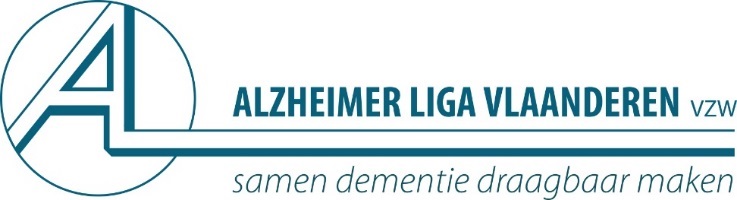 Alzheimer Liga Vlaanderen is door de Federale Overheid erkend als een Instelling die behoeftigen bijstaat en als Instelling voor Wetenschappelijk onderzoek. De Liga bevordert onderzoek in verband met dementie en in verband met begeleiding van mantelzorgers en familieleden van personen met dementie. In het nieuw interventiemodel 2018 van Alzheimer Liga Vlaanderen vertaalt dit doel zich in het faciliteren en initiëren van wetenschappelijk onderzoek. Zij wordt hierbij ondersteund door haar Adviesraad Onderzoek, pluralistisch samengesteld en aandacht gevend aan zowel fundamenteel exact als toegepast wetenschappelijk onderzoek. Naast deze Adviesraad wordt in 2019 een Werkgroep Onderzoek opgericht die kan worden opgesplitst in subgroepen die thema’s bundelen zoals fundamenteel/strategisch basisonderzoek, medische begeleiding, klinische psychodiagnostiek, sociale en juridische problemen. De Liga zoekt voor haar Werkgroep Onderzoek personen die zich vrijwillig willen inzetten om de doelen van deze Werkgroep te bereiken. Dit kan gaan van het opzetten van eigen onderzoek (bv. het onderzoeken wat de noden en wensen van Familiegroepen Dementie en Jongdementie zijn), het verwerken van onderzoeksdata of het verlenen van wetenschappelijke informatie (bv. het mee bekendmaken van onderzoeksresultaten en van de onderzoeken waarbij onze Liga betrokken is). Zij zal zich tevens inzetten bij de actieve rekrutering en verdere sensibilisering van onderzoeksmedewerking van/voor personen met dementie en hun mantelzorgers, naasten en/of vrijwilligers. De Werkgroep zal daarnaast bepaalde taken uitvoeren na beslissingen van de Adviesraad Onderzoek en onze Liga in externe werkgroepen vertegenwoordigen na het verkrijgen van een mandaat gegeven door het bestuur van de Liga. De Werkgroep Onderzoek zal 4 tot 6 maal per jaar samenkomen. Voor deze Werkgroep zoeken we mensen van allerlei slag. Personen die zowel logistieke taken kunnen opnemen alsook personen die vertrouwd zijn met het opzetten en uitvoeren van wetenschappelijk onderzoek.    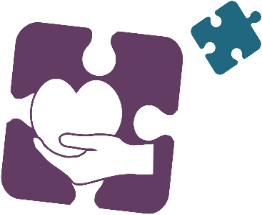 Interesse of heb je behoefte aan extra informatie? Aarzel niet en contacteer mevr. Hilde Lamers, directeur Alzheimer Liga Vlaanderen (hilde.lamers@alzheimerliga.be of +32 (0) 479 21 59 97) of de vrijwillig wetenschappelijk medewerker van Alzheimer Liga Vlaanderen en de coördinator van de Werkgroep Onderzoek, dr. Yannick Vermeiren (yannick.vermeiren@uantwerpen.be). Alzheimer Liga Vlaanderen vindt privacy belangrijk. We hechten waarde aan de bescherming van jouw persoonlijke gegevens. We verbinden ons ertoe deze te verwerken met de grootst mogelijke zorgvuldigheid en conform de privacywetgeving (Algemene Verordening Gegevensbescherming). Lees er meer over in onze privacy policy.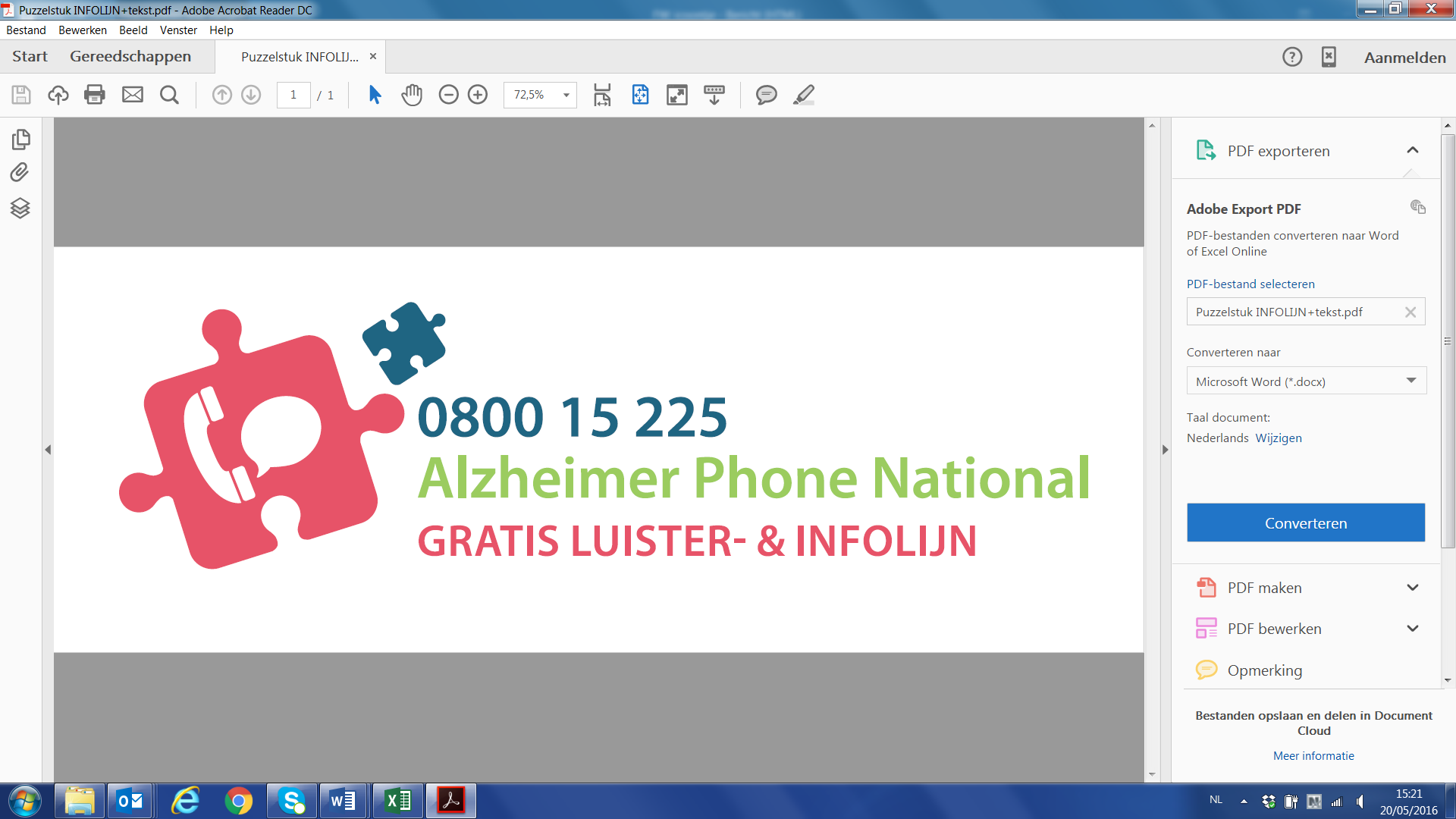 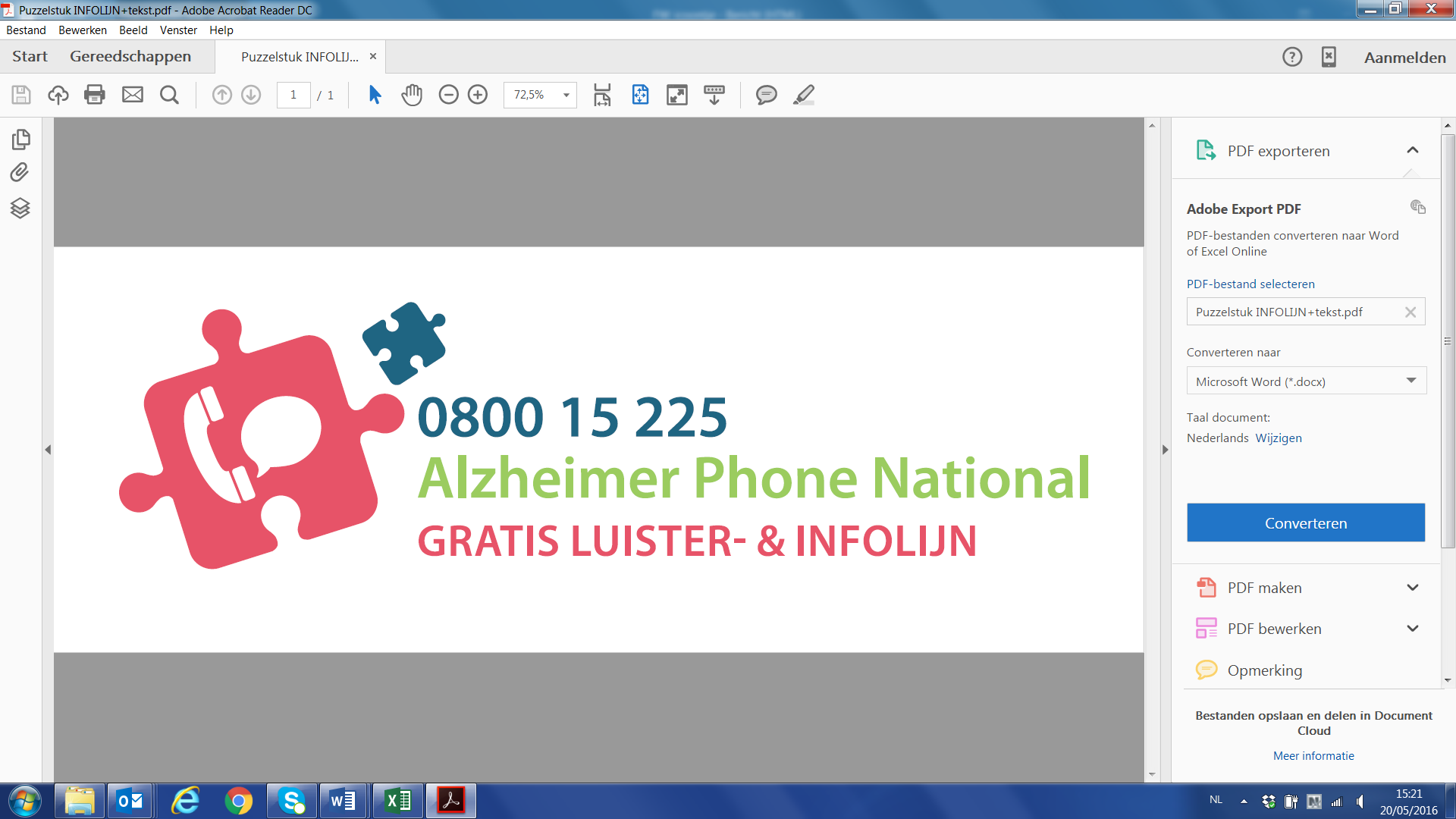 Alzheimer Liga Vlaanderen vzw              T 014 43 50 60	               www.alzheimerliga.beRubensstraat 104 bus 4                            secretariaat@alzheimerliga.be        www.jongdementie.info2300 Turnhout                                           BE87 3101 0355 8094                        www.omgaanmetdementie.beOndernemingsnr.: 0456.804.573